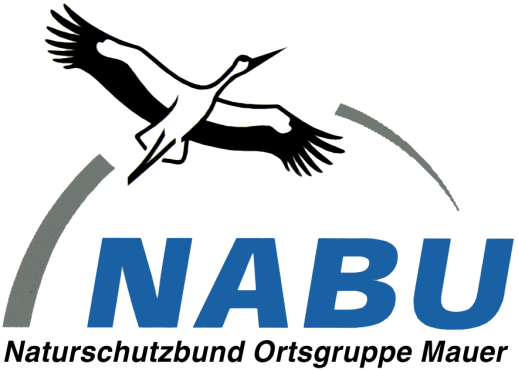 Datumim Februar 2020Jahreshauptversammlung 2020am Montag, 9. März 2020
um 19:30 Uhr
in der Gaststätte „Zur Pfalz“ in Mauer.Als Tagesordnung ist vorgesehen: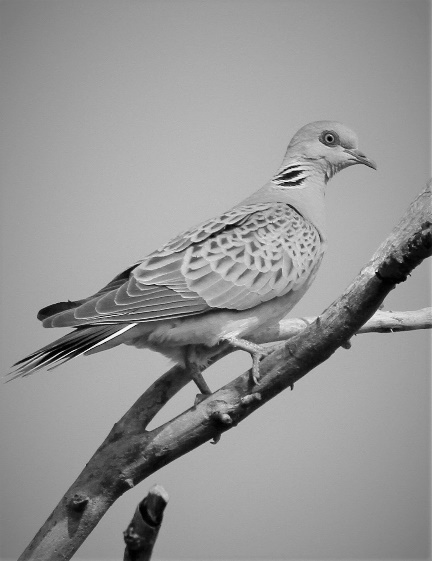 1.	Begrüßung und Abstimmung über die Tagesordnung2.	Tätigkeitsberichte des 1. Vorsitzenden, des Kassiers, der Kassenprüfer und des Schriftführers; Bilder aus dem letzten Jahr3.	Wahl der Vorstandschaft und eines KassenprüfersNeufassung der Satzung der NABU-Gruppe Mauer - Aussprache und BeschlussfassungEntwurf der Satzung siehe www.nabu-mauer.de/satzung2020/Stellungnahmen bitte bis 29.2.2020 an den VorstandAussprache und VerschiedenesAb ca. 20:15 Uhr: „Turteltaube – Vogel des Jahres 2020“Referent ist Dr. Rainer Drös, Mauer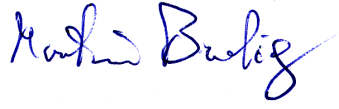 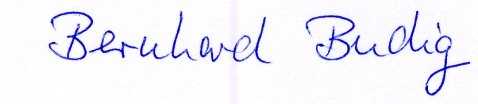 	1. Vorsitzender	Schriftführer	Bernhard Budig	Martin BudigAus dem Jahresprogramm 2020: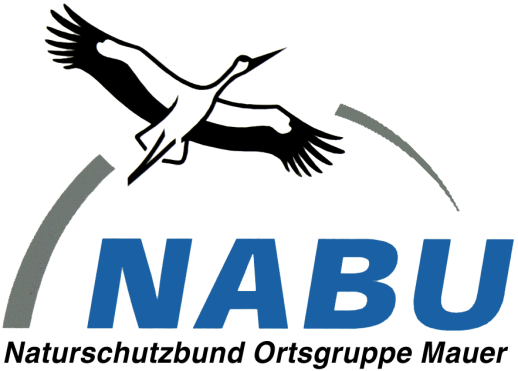 Sie erreichen uns unter folgenden TelefonnummernBernhard Budig	06226/990409		1. VorsitzenderDr. Rainer Drös	06226/3052		2. Vorsitzendersowie unter der Mail-Adresse info@nabu-mauer.de.Sie wünschen aktuelle Einladungen und Informationen per Email?Bitte nennen Sie uns Ihre Mail-Adresse!Schauen Sie auch auf unsere Website: www.nabu-mauer.de.Naturschutzbund Deutschland  Ortsgruppe Mauer  69256 MauerLiebe Mitglieder, Freunde, Interessierte,wir möchten Euch ganz herzlich einladen zurNaturschutzbund Deutschland  Ortsgruppe Mauer  69256 MauerLiebe Mitglieder, Freunde, Interessierte,wir möchten Euch ganz herzlich einladen zurNaturschutzbund Deutschland NABUGruppe MauerVorsitzender: Bernhard Budig 
Am Bahndamm 5  69256 Mauer 
Tel. 0 62 26 / 990409Anerkannter Naturschutzverband 
nach § 29 BundesnaturschutzgesetzSchriftführer: Martin Budig 
Gartenstr. 8  69256 Mauer 
Spenden sind steuerlich absetzbarSparkasse Mauer(DE78 6725 0020 0007 0030 72)Naturschutzbund DeutschlandLandesverbandBaden-Württemberg e.V.vormals Deutscher Bund für Vogelschutz14.3.2020Teilnahme am Flurputz der Gemeinde Mauer10.5.2020Naturkundliche Exkursion in MauerWeitere Informationen werden noch bekanntgegeben (im Amtsblatt und auf Website der NABU-Ortsgruppe).16.5.2020Teilnahme am Rotschwänzelfest4.7.2020Naturkundliche Exkursion nach Landau, Abfahrt an der Bahnhofsgaststätte Mauer mit privaten Fahrzeugen (Fahrgemeinschaften)August 2020Teilnahme am Ferienprogramm der Gemeinde Mauer4.10.2020Naturkundliche Exkursion nach Waghäusel, NSG Wagbachniederungim Rahmen der Zugvögel-Zählung „European Birdwatch 2020“Abfahrt an der Bahnhofsgaststätte Mauer mit privaten Fahrzeugen (Fahrgemeinschaften)Jeden Monat jeweils am 1. Montag (außerhalb der Ferien)Nähere Informationen wie Uhrzeit und Treffpunkt werden rechtzeitig im Amtsblatt und auf unserer Website bekannt gegeben.NABU-Treff, 20:00 Uhr, Gaststätte „Zur Pfalz“, Mauer